CIRCUMSTANCESTRANSPORTCIRCUMSTANCESTRANSPORTCIRCUMSTANCESTRANSPORTCIRCUMSTANCESTRANSPORTCIRCUMSTANCESTRANSPORTCIRCUMSTANCESTRANSPORTCIRCUMSTANCESTRANSPORTCIRCUMSTANCESTRANSPORTCIRCUMSTANCESTRANSPORTCIRCUMSTANCESTRANSPORTCIRCUMSTANCESTRANSPORTCIRCUMSTANCESTRANSPORTTakes Its TollTraffic on toll roads increases. Earn $1,000,000Flights Be CheapNew airline offering discount domestic flights. Decreases air purity 1% per year. Increase in income by 10%. One off payment of $200,000 to all citizensBad BlackoutBlack out causes trains to stop, and are replaced by buses. Air purity decreases 1%. Young lose 20% of income because of missing work.Ferry The PeopleTrial ferry transport service for passengers. Fresh water purity decreases 2%. Young gain 30% income because of easier commuting.Volcano CloudsA volcano erupts, making air travel impossible for a while. Lose half your wealth and air purity down 2%.Crash in the PaddockPlane crashes into industrial farming operation. Lose $500,000 replacing the plane and stock farmer loses $500,000.Super-Efficient AeroplaneYou develop a new plane which uses fuel more efficiently. Energy requirements halved.Relaxed RegulationNew regulations require your fleet of trains to travel more slowly, lose 20% income.Breakthrough!You make an amazing breakthrough in technology that will improve your productivity. You have twenty seconds to describe an invention worth up to $1,000,000, which you acquire for free.Airports AhoyYou build a new airport. Double  income but GHGs increase by 20ppm.Electrify the LinesA drop in prices has made it extremely cheap to lay new electric railway lines. Income up 20% but land biodiversity down 1 due to habitat loss.New TracksNew railway tracks are laid linking two regional cities, increase income by 20% but reduce land biodiversity by 1.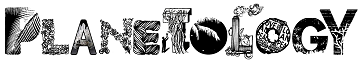 